COLOUR SPECIFICATION “QUINOLINE YELLOW”EEC No.							:	E104C.I. Name							:	Yellow 13C.I. No.								:	47005Synonyms 							:	Food Yellow 13Einecs								:	305-897-5CAS No.							:	8004-72-0Chemical Formula						:	C18H9NO8S2Na2Chemical Name	:  	The disodium salts of the disulfonates of 2-(2-quinolyl) indan-1,3-dione 	  	(principal component)	 Physical Appearance						:	Yellow Powder or Granules Appearance of the Aqueous Solution				: 	YellowWavelength of Max. Absorbance 				:	@411 nmAbsorptivity g.cm / 100ml					:	865Bulk Density (BD)						:	60-80g/100ml Pure Dye Content (On Dry Basis at 105⁰C)			:	Not less than 70%Loss on Drying at 135⁰C & Sodium Chloride / Sulfate    	:	Less than 30%Water Insoluble Matter  					:	Less than 0.2%Ether Extractable Matter					:	Less than 0.2%Subsidiary Colouring Matters	 			:	Less than 4%Organic Compounds other than colouring matters:	2-methylquinoline2-methylquinoline-sulfonic acid					Less than 0.5%Phthalic acid2,6-dimethyl quinoline2,6-dimethyl quinoline sulfonic acid2-(2-quinolyl)indan-1,3-dione				:	Less than 4 PPMUnsulfonated Primary Aromatic Amines			:	Less than 0.01 %Lead (As “Pb”)  						:	Less than 2 PPMArsenic (As “As”)  						:	Less than 1 PPMMercury (As “Hg”)						:	Less than 1 PPMCadmium							:	Less than 1 PPMTotal Bacteria Count 						:	Less than 1000 cfu/gTotal combined Yeast & Mould				: 	Less than 100 cfu/g			Heavy Metals  						:	Less than 40 PPMSolubility							:	Soluble in water, Sparingly soluble in ethanolIdentification of colouring matters				:	Passes test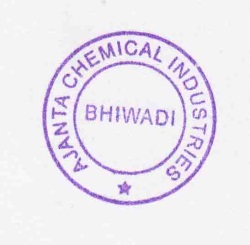 Shelf Life							:	3 YearsStorage Condition: Dry and cool place, avoid sun light & moistureNote: Above Specification As Per EU Regulations No: 231/2012 